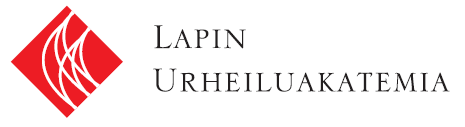 LAPIN URHEILUAKATEMIA 	www.lapinurheiluakatemia.fi Hiihtomajantie 2, 96400 Rovaniemi				Korkea-asteen urheilijoiden hakemus Lapin urheiluakatemiaan kaudelle 2021-2022HENKILÖTIEDOTSukunimi: 	_________________________ 	Etunimet: 	_________________________Synt.aika 	_________________________ 	Puhelin:	_________________________Osoite ja kaupunki: ______________________________________________________________Sähköposti: 	____________________________________________________________________Oppilaitos:  	____________________________________________________________________Koulutusohjelma: 	_________________________________________________________Laji: 	____________________________________________________________________Henkilökohtainen valmentaja _______________________________________________________Valmentajan puhelin: ______________________ Sähköposti _____________________________HARJOITTELUTIEDOT JA TULEVAISUUDEN TAVOITTEETHarjoittelutausta vuosina: _________ Harjoittelumäärä viikossa kertoina:______________Tavoitteeni urheilijana seuraavan 1-3 vuoden aikana:________________________________________________________________________________________________________________________________________________________________________________________________________________________Odotukseni urheiluakatemiatoiminnalta__________________________________________________________________________________________________________________________________________________________________________________________________________________________________________TULOSTIEDOT (kolmelta viimeksi kuluneelta vuodelta)YksilölajitSeura: 	___________________________________________________________________Vuosi 2021 	Paras sijoitus / tulos (kilpailu, sarja, suorituspaikka ja –aika):______________________________________________________________________________Vuosi 2020	Paras sijoitus / tulos (kilpailu, sarja, suorituspaikka ja –aika):______________________________________________________________________________Vuosi 2019 	Paras sijoitus / tulos (kilpailu, sarja, suorituspaikka ja –aika):______________________________________________________________________________Edustustehtävät ja muuta mainittavaa(maajoukkue, alue, piiri tms.): ____________________________________________________________________________________________________________________________________________________________JoukkuelajitSeura	_______________________________ Pelipaikka:___________________________Kausi 2021 (-2022) 	Joukkue: ______________________Sarjataso:_________________Kausi 2020(-2021)	Joukkue: ______________________Sarjataso:_________________Kausi 2019(-2020)	Joukkue: ______________________Sarjataso:_________________Joukkueen saavutukset, yksilölliset saavutukset, edustustehtävät (maajoukkue, alue, piiri tms.) ja muuta mainittavaa:__________________________________________________________________________________________________________________________________________________________________________________________________________________________________________Muuta mainittavaa: _____________________________________________________________________________________________________________________________________________________________________________		___________________________päiväys				hakijan allekirjoitus